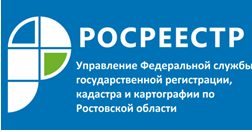 Пресс-релиз                                                                                                                                   24.04.2019ИТОГИ СУДЕБНОЙ ПРАКТИКИ ПО ОБЖАЛОВАНИЮ РЕШЕНИЙ УПРАВЛЕНИЯ РОСРЕЕСТРА ПО РОСТОВСКОЙ ОБЛАСТИ ЗА 2018 ГОДВзаимодействие с судами в Управлении Росреестра по Ростовской области складывается по основным направлениям деятельности, в том числе по государственному кадастровому учету объектов недвижимости, государственной регистрации прав на недвижимое имущество и сделок с ним, государственной кадастровой оценке объектов недвижимости, государственному земельному надзору и другим.В 2018 году Управление было привлечено к участию в 6740 судебных разбирательствах по делам различных категорий споров.Преимущественное количество судебных споров с привлечением Управления связанно с осуществлением функции по государственному кадастровому учету.В 2018 Управление было привлечено к участию в судебных делах по обжалованию решений, связанных с государственным кадастровым учетом и государственной регистрацией прав в качестве административного ответчика и заинтересованного лица по 221 делу.По 35 делам решения судов были вынесены не в пользу Управления. По 3 делам требования были удовлетворены частично.Причинами признания в судебном порядке незаконными решения и действия (бездействия) должностных лиц Управления, послужили отсутствие единообразного толкования норм действующего законодательства, а также единой правоприменительной практики по ряду вопросов в области государственной регистрации прав на недвижимое имущество и сделок с ним.По делам, связанным с осуществлением государственного земельного надзора Управление было привлечено к участию в судебных процессах по 323 делам, из которых по 63 делам судами были вынесены решения не в пользу Управления. В целях снижения количества судебных споров по признанию незаконными постановлений о привлечении к административной ответственности в рамках осуществления государственного земельного надзора, решений о приостановлении и отказе в государственном кадастровом учете и (или) государственной регистрации прав, выработки единой правоприменительной практики по указанным направлениям деятельности, а также недопущения нарушений действующего законодательства, Управлением проводится анализ судебной практики, выявляются причины, порождающие обращение в судебные органы, изучаются аналитические обзоры судебных решений, проводятся заседания методического совета по проблемным вопросам, возникающим при проведении государственного кадастрового учета и (или) государственной регистрации прав. 